1.1 Scientific Method     EQ: _________________________________________________________________Background Information: ______________________________Record all your observations of the two pieces of paper:____________________________________________________________________________________________________________________________________________________________________________________Problem: ___________________________________________Finish the following sentence asking a question about the two pieces of paper: What would happen if _________________________________________________________________________________________?Today, we will try to answer this question… If I change the shape of the paper, will it travel as fast when dropped?Hypothesize: __________________________________________Guess the answer to the question about the paper below:__________________________________________________________________________________________How to hypothesize…A hypothesis is an ___________________ answer.  That means you use the things you already know (your ____________) to guess the ________________.A hypothesis should be an _____/_______ statement.If {this} happens, then {that} will happen._______________/_______________Let’s Practice!Finish the if/then statements below:• If I am tardy to class, then _________________ __________________________________________• If I do not bring my lunch money to school, then ____________________________________• If I always bring my homework to class on time, then ________________________________• If I don’t wear safety goggles in the lab, then _______________________________________Analyze the questions below and write a proper hypothesis (IF/THEN statement) for each question.What will happen if I do not wear gloves when working with chemicals? If__________________________________________________________________________, then__________________________________________________________________________________.What will happen if I drop red dye, blue dye, and then yellow dye in a glass of water? If__________________________________________________________________________, then__________________________________________________________________________________.Hypothesize!Record a proper hypothesis to the question we have about the two pieces of paper. {Remember! You must use an IF/THEN statement.}____________________________________________________________________________________________________________________________________________________________________________________Gather Materials: _____________________________________Rules for listing materials…Be ______________________! (Include the size, shape, color, etc.) Be __________________! (Use units to describe the amount; ex), “50 mL of water,” not “a lot of water.”Include what you will need to _____________________.If you are using liquids or some small solids, remember to include __________________ you may need to hold materials. List the materials that we will need today:________________________________________________________________________________________________________________________________________________________________________________________________________________________________________________________________________________________________________________________________________________________________________________________________________________Procedure: ___________________________________________With a partner, record the steps we should take to test our hypothesis. {The first step is given to you!} Number each step.________________________________________________________________________________________________________________________________________________________________________________________________________________________________________________________________________________________________________________________________________________________________________________________________________________Data: ________________________________________________Draw a data table below. As we test the hypothesis, record your data here. When it is time to graph, use the graph below. Your teacher will guide you step--‐by--‐step through this process.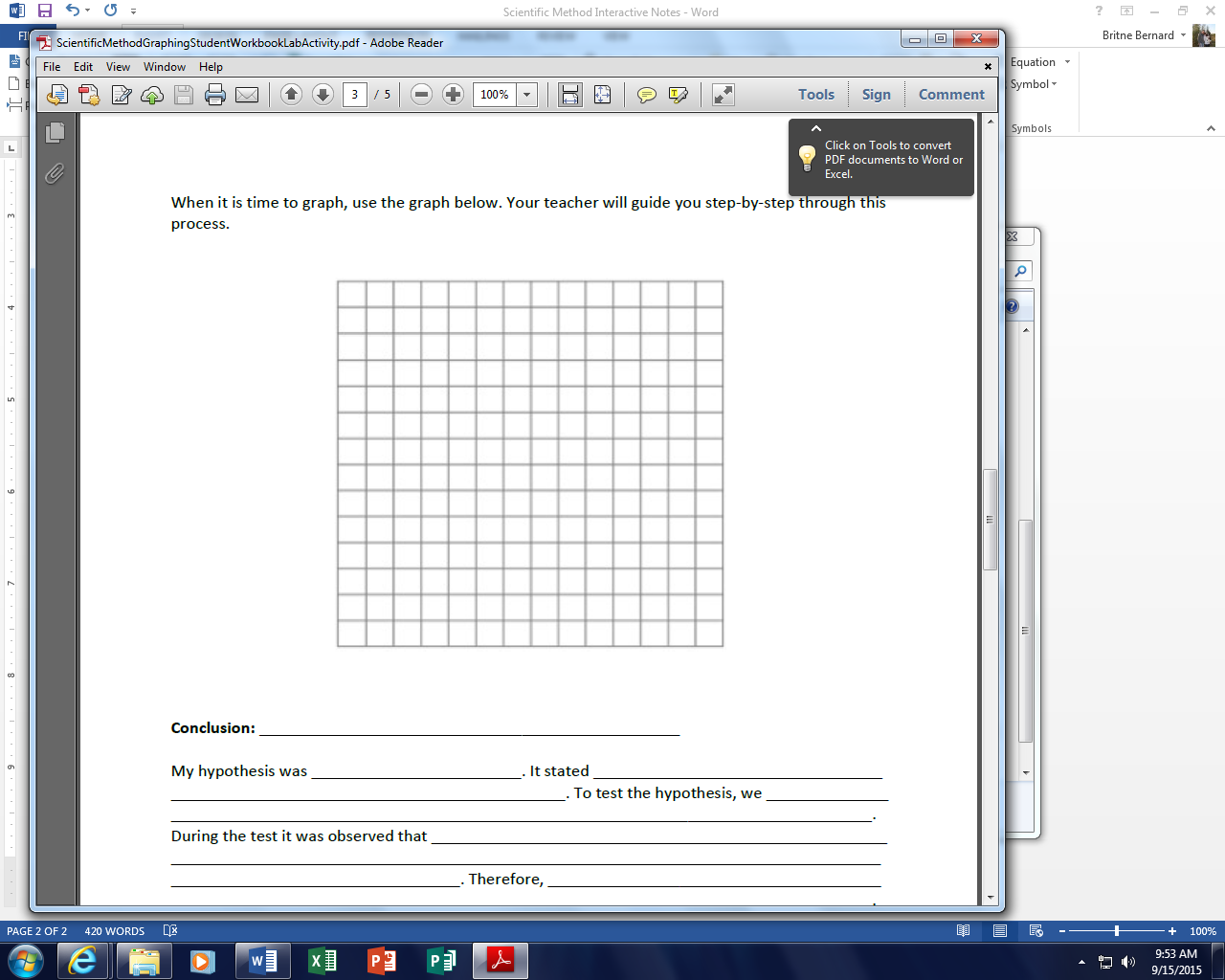 Conclusion: ________________________________________________My hypothesis was ________________________.  It stated ____________________________________________________________________________________.  To test the hypothesis, we ___________________________________________________________________________________________________.  During the test it was observed that ________________________________________________________________ _________________________________________________________________________________________.Therefore, _________________________________________________________________________________________________________________________________________________________________________.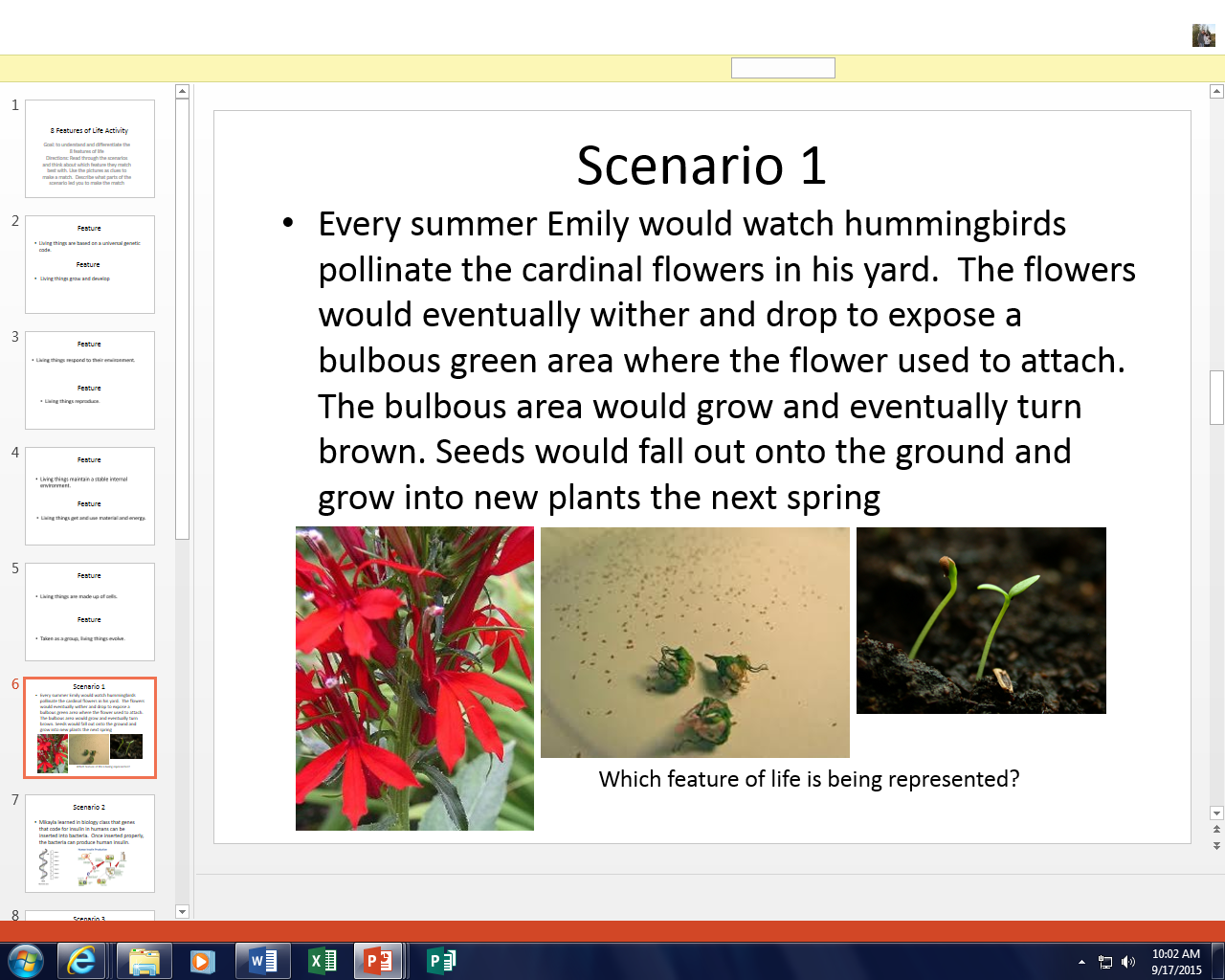 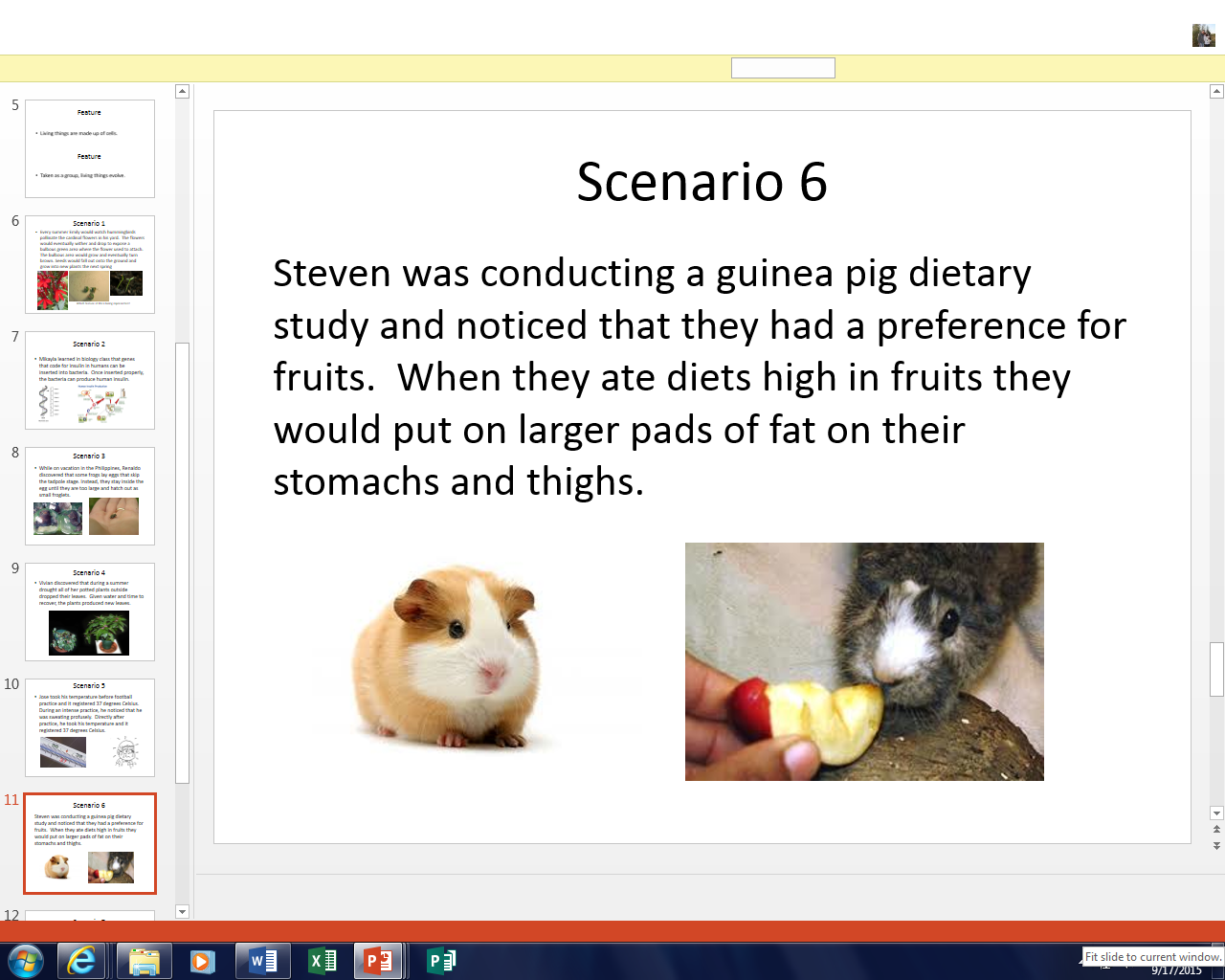 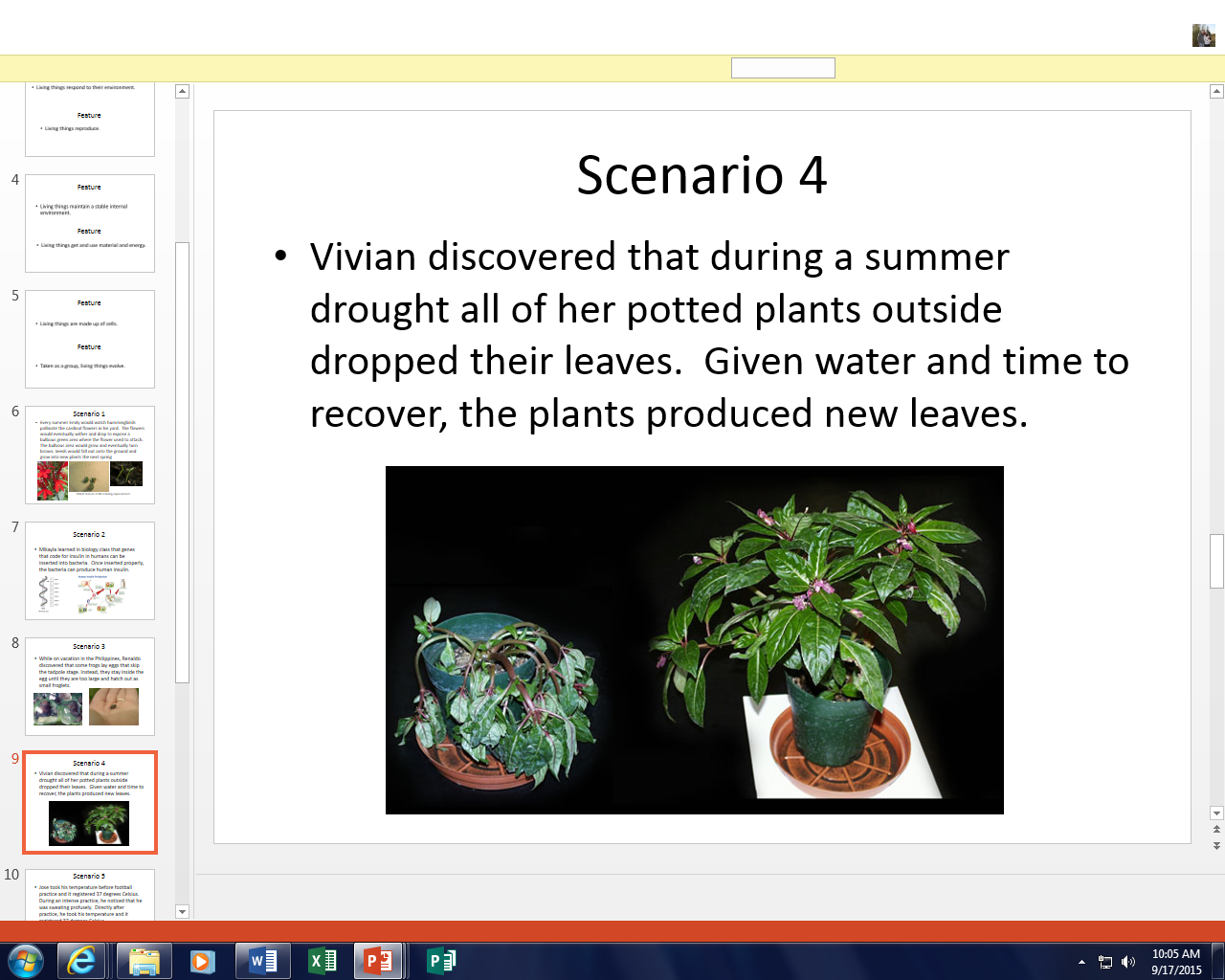 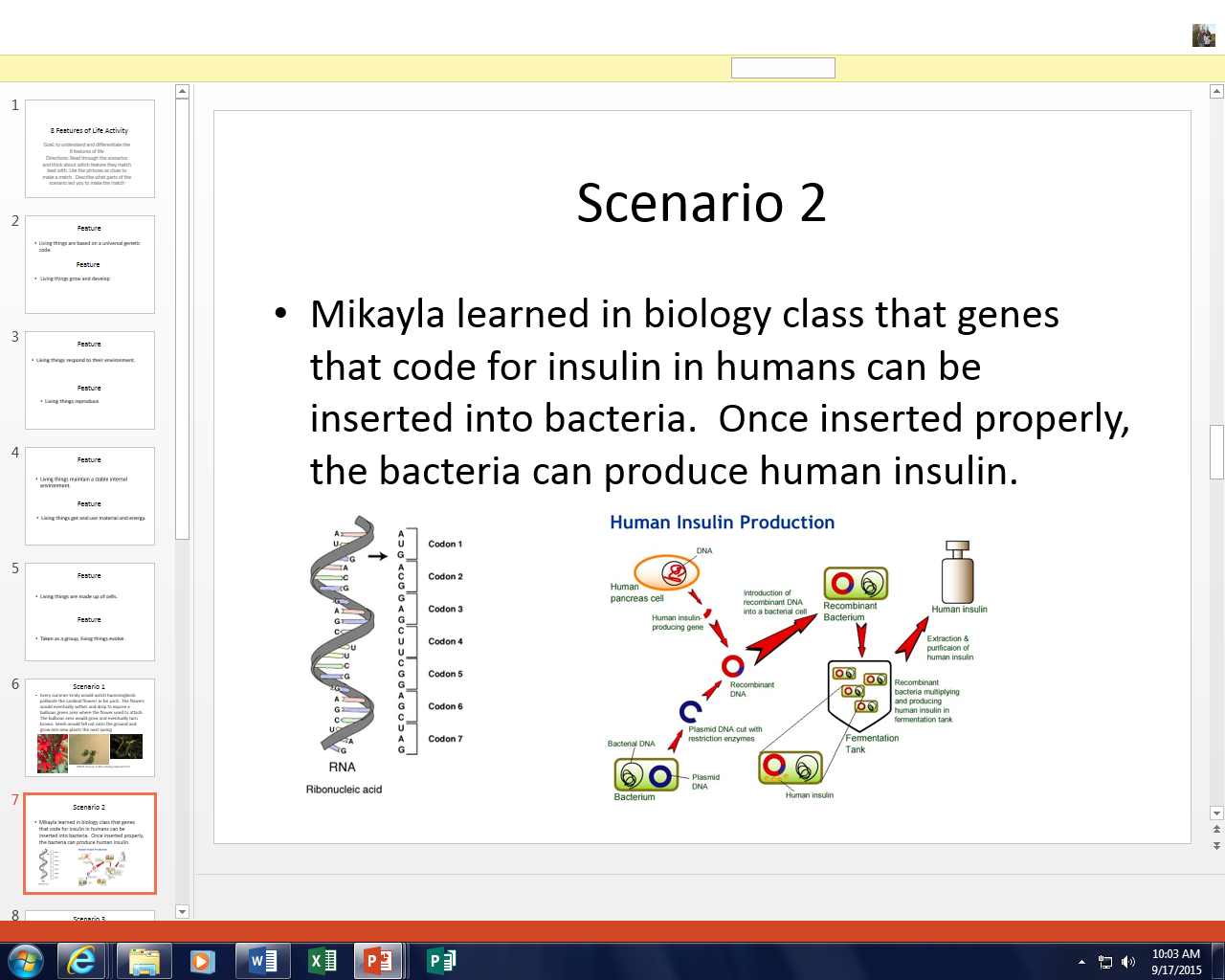 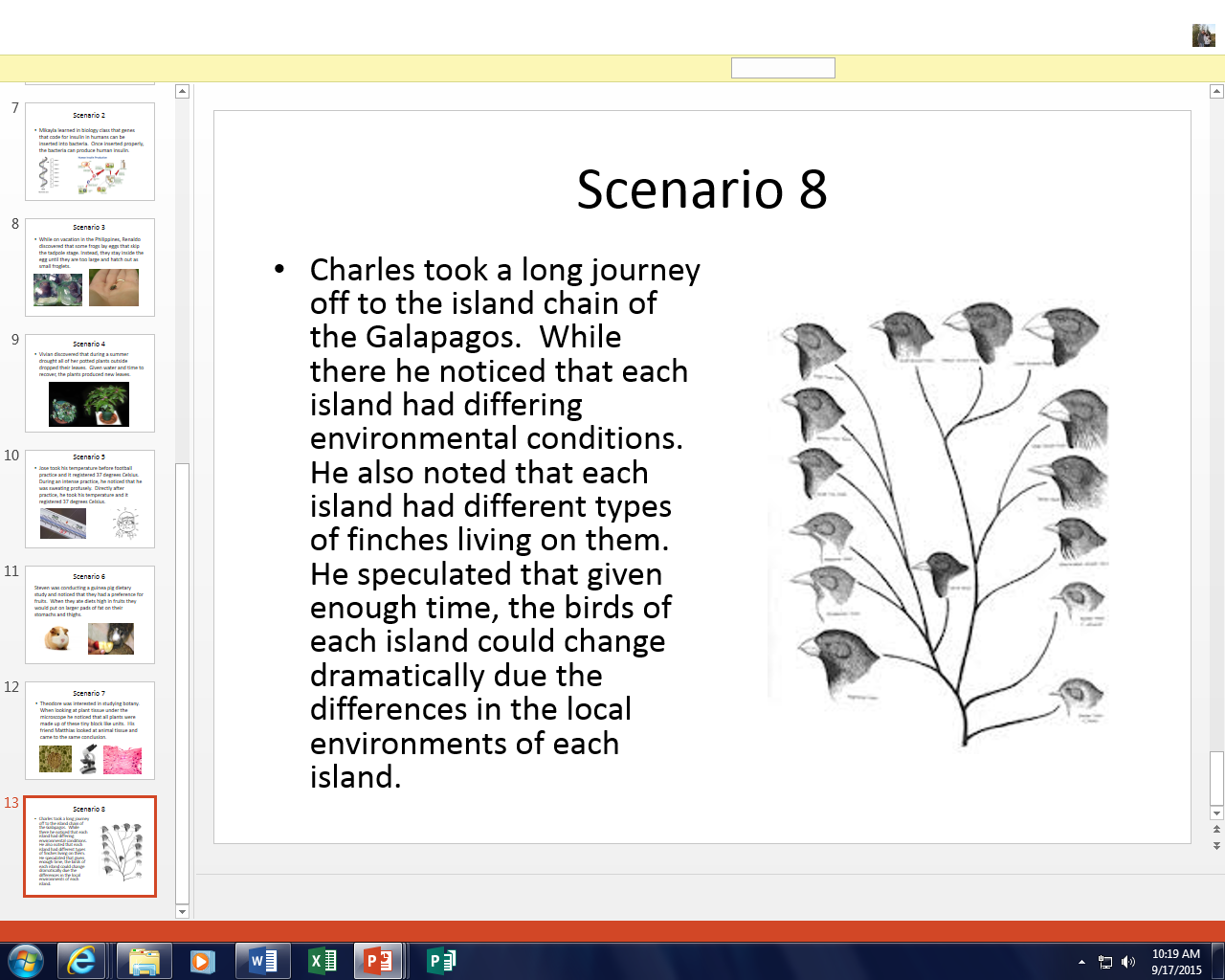 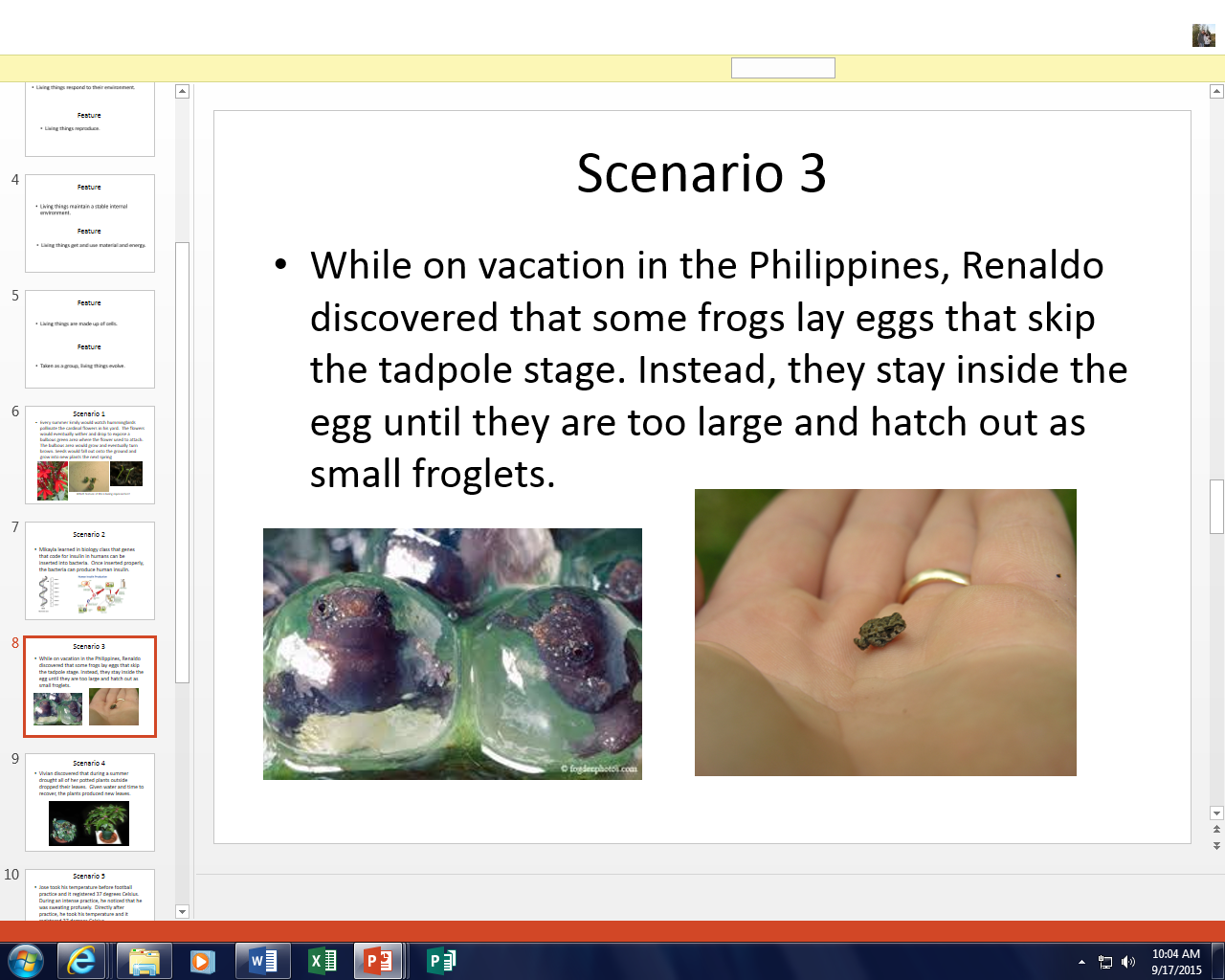 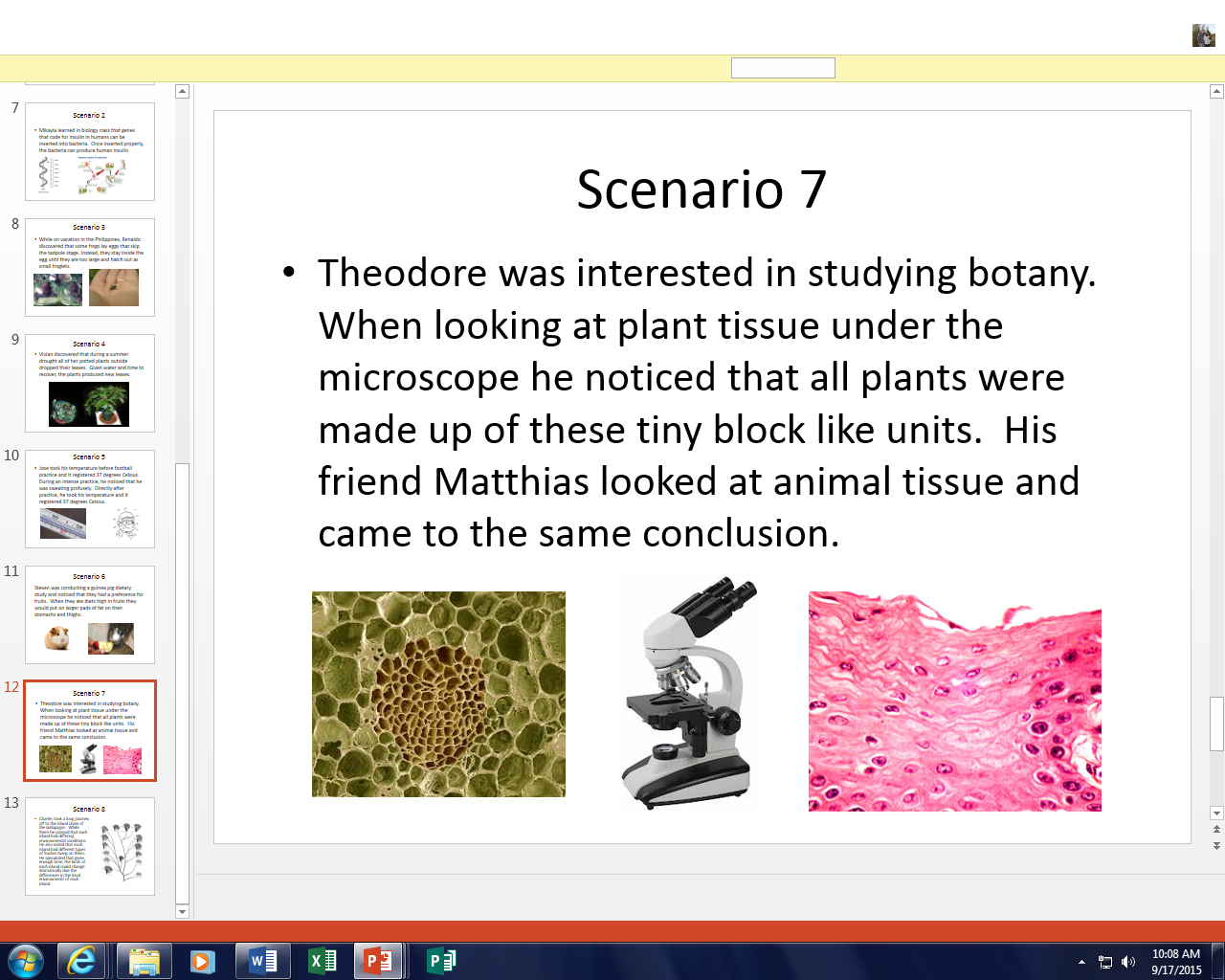 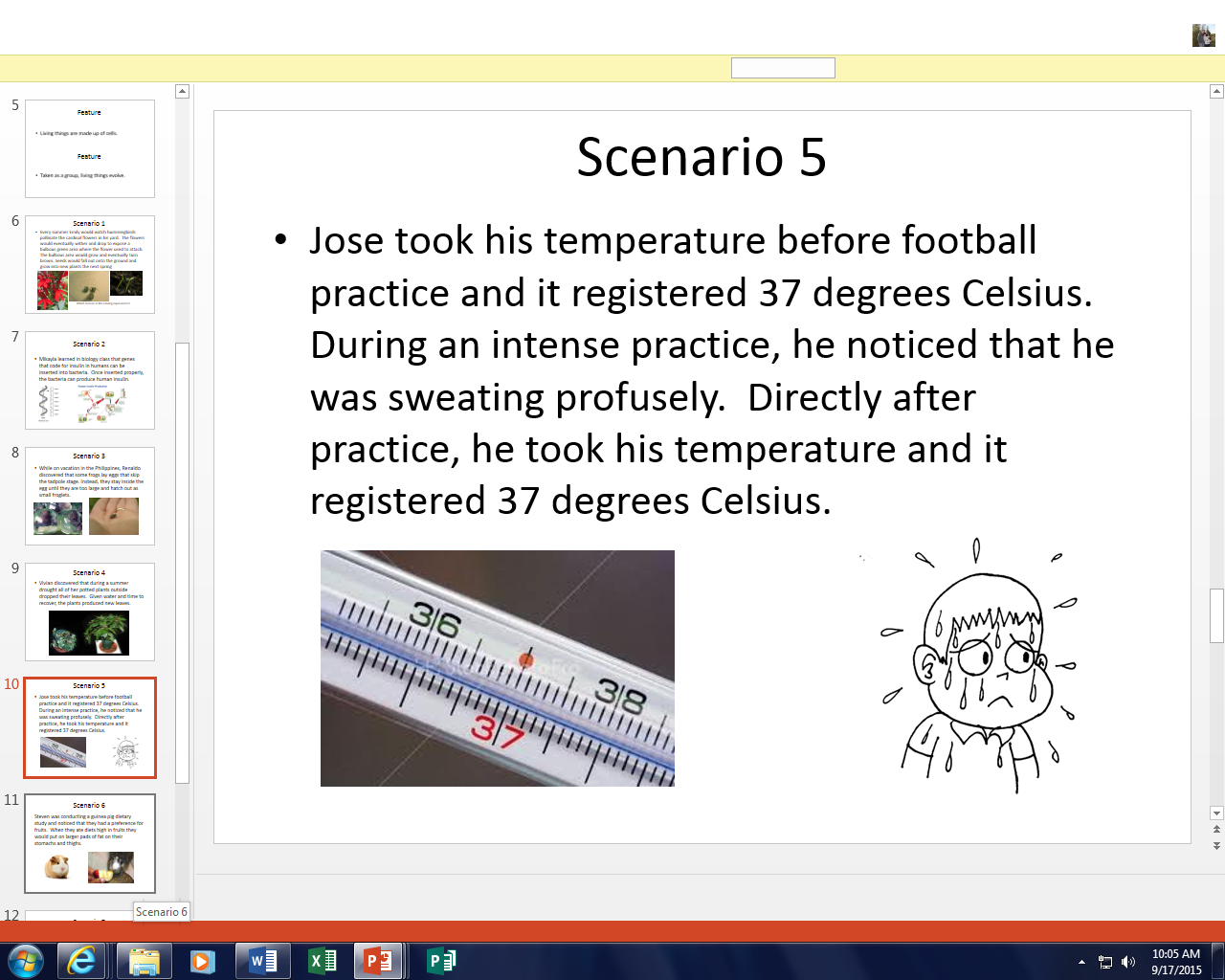 1.3 Characteristics of Living Things   EQ: __________________________________________________________________1.3 Characteristics of Living Things   EQ: __________________________________________________________________1.3 Characteristics of Living Things   EQ: __________________________________________________________________1.3 Characteristics of Living Things   EQ: __________________________________________________________________1.3 Characteristics of Living Things   EQ: __________________________________________________________________1.3 Characteristics of Living Things   EQ: __________________________________________________________________1.3 Characteristics of Living Things   EQ: __________________________________________________________________1.3 Characteristics of Living Things   EQ: __________________________________________________________________